AK5 16/4/2020INVERTEBRATES (INSECTS, CRUSTACEANS and ARACHNIDS)Fill in the blanks with the words from the box: Bees are _________ They have a thorax with six ______   and two ________, an __________, and a head with __________ and _________. 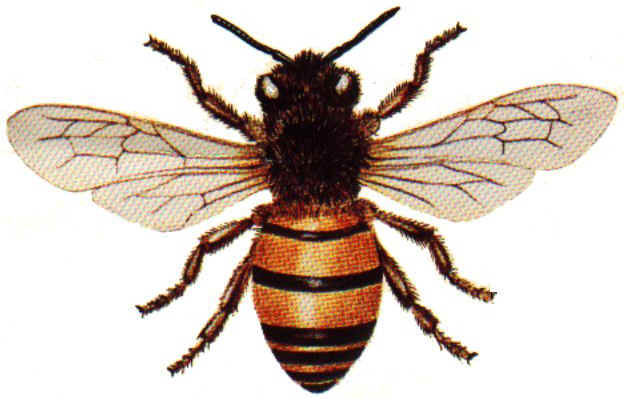 Bees are ____________. They eat nectar from flowers.Bees have a thin _____________for protection.Crabs are__________ .They have eight ________ and two ________. They have a ________ with ____________ and __________.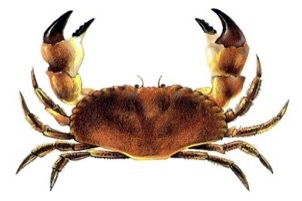 Most crabs are ____________.Crabs have a thick ________________.Butterflies are ___________. They have a _______ with six legs and wings, an _________, and a _______ with ____________and two ___________.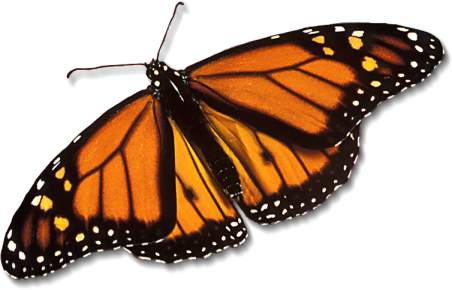 They have a thin ____________for protection.Butterflies are _______________.Spiders are _________. They have eight _______. They have a ________, an __________, and a _________ with eyes and _____________. 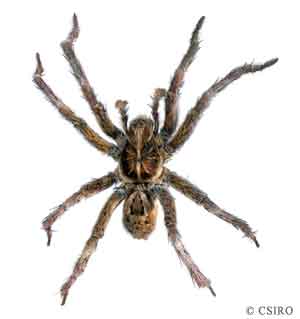 They are _____________. They eat insects.They have a thin _______________for protection.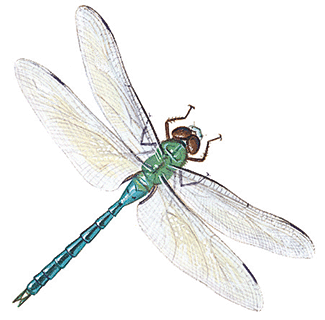 Dragonflies are ________. They have a ____________ with six _______and four __________, an ____________, and a __________with _________ and ____________. Dragonflies are omnivores.Dragonflies have a thin _____________ for protection.wingsexoskeletoneyeslegsantennasinsectsabdomenherbivorespincersexoskeletoneyeslegsantennascrustaceansbodyomnivoresheadexoskeletoneyesthoraxantennasinsectsabdomenherbivoresheadexoskeletonabdomenlegsmoutharachnidsthoraxcarnivoresheadexoskeletonabdomenlegsmouthINSECTSthoraxEYES